
ОБАВЕШТЕЊЕ О ЗАКЉУЧЕНОМ УГОВОРУ ЗА ПАРТИЈУ 2-  ЈН 9/2016, ПАРТИЈА 2 - – обука за контролу књиговодствене документације –Назив наручиоца: Министарство пољопривреде и заштите животне средине – Управа за аграрна плаћања.Адреса наручиоца: Булевар краља Александра 84, Београд.Интернет страница наручиоца: www.uap.gov.rsВрста наручиоца: органи државне управе.Врста поступка јавне набавке: јавна набавка мале вредности.Врста предмета: услуге.Предмет набавке, назив и ознака из Општег речника набавки: услуге - обука за контролу књиговодствене документације; ОРН 79633000-0 (услуге у вези са усавршавањем особља).Уговорена вредност: 223.000,00 динара без ПДВ.Критеријум за доделу уговора: најнижа понуђена цена.Број благовременo примљених понуда: 3 (три).Понуђена цена без ПДВ-а:Највиша: 398.000,00 динара без ПДВ-аНајнижа: 223.000,00 динара без ПДВ-аПонуђена цена без ПДВ-а  код прихватљивих понуда: Највиша: 398.000,00 динара без ПДВ-аНајнижа: 223.000,00 динара без ПДВ-аДатум доношења одлуке о додели уговора: 24.11.2016. године.Датум закључења уговора: 06.12.2016. године.Основни подаци о добављачу: (назив, седиште, матични број и законски заступник): BIZNIS AKADEMIJA LC D.O.O., са седиштем у Нишу, ул. Цара Душана 54-72, Душанов базар, Објекат Кула, 2. спрат, локал 209, матични број 20259540, законски заступник Драгана Лилић.Период важења уговора: До 31.12.2016. године.КОМИСИЈА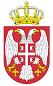 Република СрбијаМИНИСТАРСТВО ПОЉОПРИВРЕДЕИ ЗАШТИТЕ ЖИВОТНЕ СРЕДИНЕУправа за аграрна плаћања               Број:  404-02-54/2016-07              Датум: 07.12.2016. годинеБеоград